I. OPIS TECHNICZNY ELEMENTÓW WYPOSAŻENIAII.  OFERTOWA WARTOŚĆ ELEMENTÓW PRZEDMIOTU ZAMÓWIENIAIII.  UWAGI KOŃCOWELP.ELEMENT WYPOSAŻENIAELEMENT WYPOSAŻENIAWARTOŚĆ
 WYMAGANALP.SYMBOLNAZWA1Ud6Śluza materiałowa2 szt.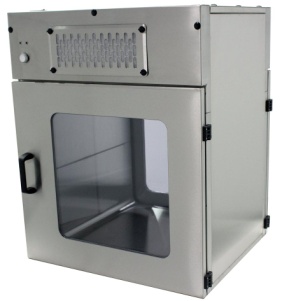 Zdjęcie lub grafika zamieszczona w kolumnie „NAZWA” należy traktować jako ogólno-poglądowe, chyba że inaczej wskazuje poniższy opis1.2producentpodać1.3kraj pochodzeniapodać 1.4oznakowanie CEtak1.5rok produkcji nie wcześniej niż przed 2022r.1.6opisx • materiałstal nierdzewna, kwasoodporna • systemem wentylacji wnętrzaniezależny• praca wentylatoraw systemie ciągłym• klasa czystości powietrza nawiewanego i wewnątrz śluzyklasa B wg EN GMP• filtry• 2 szt. filtry, w tym• filtr wstępny zmywalny• filtr HEPA (klasy min. H13 – skuteczność odpylania dla cząsteczek 0,3 mikrona i większych min. 99,995%)• zabezpieczenie• zamek elektromagnetyczny gwarantujący hermetyczne zamknięcie• brak możliwości równoczesnego otwarcia obu drzwi• zasilanie• 230V, 50Hz,• informacje o zabezpieczaniu w  przypadku przerwy w dostawie prądu• system otwierania możliwością wyboru lewych/ prawych drzwi, rozumianych jako kierunek otwierania drzwi1.7parametryxwymiary maksymalne,zewnętrzne do otworu w ścianie:• szerokość max. 660 mm,• wysokość max. 820 mmLP.PRZEDMIOT ZAMÓWIENIASYMBOLILOŚĆ (szt.)CENA JEDNOSTKOWA
NETTO w ZŁSTAWKA VAT
w %CENA JEDNOSTKOWA
BRUTTO w ZŁWARTOŚĆ BRUTTOW ZŁ(8=4*7)123456781Śluza materiałowa Ud62RAZEMRAZEMRAZEMRAZEMRAZEMRAZEMRAZEM1.Przedmiotem zamówienia jest dostawa, montaż, rozmieszczenie elementów wyposażenia w pomieszczeniach wskazanych przez Zamawiającego.2.Wykonawca gwarantuje, że elementy objęte przedmiotem zamówienia spełniać będą wszystkie – wskazane powyżej warunki opisu przedmiotu zamówienia i posiada karty katalogowe/karty wyrobów gotowych lub półproduktów, w których będzie przedstawiony przedmiot zamówienia oraz potwierdzone jego parametry (karta winna zawierać co najmniej wymagane w opisie parametry), karta musi zawierać informację z nazwą, symbolem/numerem katalogowym przedmiotu oraz nazwę producenta.3.Wykonawca oświadcza, że materiały zużyte do produkcji wyrobów będących przedmiotem zamówienia posiadać będą wszelkie wymagane prawem atesty i certyfikaty dopuszczające ich stosowanie. 4.Wykonawca przekazuje Zamawiającemu stosowne dokumenty, o których mowa w pkt 2 i 3 wraz ze składaną ofertą. 5.Kolory wyposażenia ze standardowej palety kolorów (wzornik RAL) zostaną uzgodnione z Użytkownikiem w terminie 5 dni od daty podpisania umowy. 6.Wykonawca zobowiązuje się do przybycia do siedziby Zamawiającego w terminie 5 dni od daty podpisania umowy, w celu przeprowadzenia oględzin pomieszczeń oraz doprecyzowania rozmieszczenia oraz wymiarów wyposażenia. 7.Wykonawca zobowiązuje się do uzgodnienia z Zamawiającym daty dostawy i montażu elementów wyposażenia w terminie nie krótszym niż 3 dni robocze przed planowanym terminem dostawy. 8.Wykonawca zobowiązuje się do utylizacji na własny koszt poza terenem Zamawiającego, zbędnych opakowań przedmiotu zamówienia oraz naprawy na własny koszt szkód w infrastrukturze i istniejącym wyposażeniu Zamawiającego powstałych na skutek dostawy, montażu i rozmieszczenia elementów przedmiotowego wyposażenia.9.Wykonawca zobowiązuje się do trwałego (materiał odporny na zmywanie i działanie środków dezynfekcyjnych) oznakowania w widocznym miejscu przedmiotu zamówienia, wg wzoru symboli przekazanych przez Zamawiającego (tj. logo UE; CZMiD).10.Wykonawca zobowiązuje się do udzielenia gwarancji na przedmiot zamówienia na okres ……… miesięcy.11.Wykonawca oferuje realizację niniejszego zamówienia za cenę:……………………….. złotychsłownie złotych:………………………………………………………………………….………………….……, dnia ……………2022 r.……………………………………….podpis  osoby  lub  osób  upoważnionychdo  reprezentowania  Wykonawcy